Číslo smlouvy: ………………….…………SMLOUVA O UŽITÍ LOGA MĚSTAdle zákona č. 89/2012, občanský zákoník,dle zákona č. 121/2000 Sb., autorský zákon, ve znění pozdějších předpisů a dle zákona č. 441/2003 Sb. o ochranných známkách, ve znění pozdějších předpisůSmluvní stranyStatutární město Ostrava 	Prokešovo náměstí 8, 729 30 Ostrava		            							zastoupené Mgr. Michalem Bayeremvedoucím odboru kancelář primátora			IČ: 00845451(dále jen Město)a(dále jen Uživatel)Obsah SmlouvyMěsto je držitelem výhradní licence k užití loga statutárního města Ostrava (dále jen „logo města“) jako autorského díla a zároveň má výlučné právo užívat logo města jako ochrannou známku ve spojení s výrobky a službami, pro něž je chráněna. Město je oprávněno poskytnout podlicenci k užití loga města třetí osobě.Město touto smlouvou poskytuje Uživateli bezúplatně nevýhradní oprávnění užít logo města za níže uvedeným účelem a níže uvedeným způsobem*:* Podlicence k užívání loga města se uděluje fyzickým a právnickým osobám, které získaly: 1.  záštitu města, 2. dotaci      či grant města nebo 3. spolupracují s městem na základě jiného smluvního vztahu.     Tato licence se poskytuje v rozsahu:časově neomezeném / časově omezeném do __________________ / časově omezeném ve vztahu k rozsahu a charakteru užití dle této smlouvy;množstevně neomezeném;územně neomezeném.Uživatel oprávnění užít logo města za účelem, způsobem a v rozsahu uvedeném v odst. 2 této smlouvy přijímá.Uživatel se zavazuje:použít logo města pouze a jedině v rozsahu a pro účel, který je definován v odst. 2 této smlouvy;dodržovat pokyny stanovené v logomanuálu, který je k dispozici na www.ostrava.cz (barevnost, velikost loga, ochranná zóna kolem loga);s patřičným časovým předstihem doručit (e-mailem, osobně) na odbor kancelář primátora, oddělení prezentace a vztahů k veřejnosti náhled použití loga statutárního města Ostravy ke schválení ještě před jeho uveřejněním;logo města použít vždy vhodným a důstojným způsobem tak, aby nebylo poškozeno dobré jméno města.V případě porušení účelu, způsobu a podmínek užití loga města uvedených v odst. 2, 3 a 4 této smlouvy si Město vyhrazuje právo od této smlouvy odstoupit s účinky od okamžiku doručení písemného odstoupení Uživateli. Tato smlouva nabývá účinnosti dnem uzavření.Smlouva se vyhotovuje ve dvou stejnopisech s platností originálu, z nichž každá smluvní strana obdrží po jednom.Doložka platnosti právního úkonu: O uzavření této smlouvy rozhodl Magistrát města Ostravy, prostřednictvím odboru kancelář primátora v souladu s usnesením rady města č. 7660/RM1014/102     ze dne  23.7.2013.Za Město:							Za Uživatele:Datum: ___________________					Datum: _____________________________________________					__________________________Mgr. Michal Bayervedoucí odboru kancelář primátoraNázev právnické/jméno fyzické osobyIČSídlo/adresaOdpovědná osoba/telefon/e-mailKontaktní osoba/telefon/e-mailNázev akce/projektu, kde má být logo použitoTermín realizace akce/projektuOdůvodnění žádosti (např. záštita, grant apod.)Logo města bude umístěno (dle zaškrtnutí):Logo města:na tiskových materiálechna webových stránkách 	v prostorách konání akcejiné:	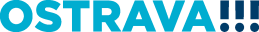 